EMPLOIS RECHERCHES : …………………………………………………………………………………………………………………………DATE D’INSCRIPTION : ………………………………………DATE DE DISPONIBILITE : ……………………………………….IDENTITENOM : ………………………………………………………………………………………………………………………………………………………PRENOM : …………………………………………………………………………………………………………………………………………………ADRESSE : …………………………………………………………………………………………………………………………………………………………………………………………………………………………………………………………………………………………………………………….TELEPHONE : ……………………………………………………………………………………………………………………………………………PORTABLE : ………………………………………………………………………………………………………………………………………………EMAIL : ………………………………………………………………@………………………………………………………………………………DATE ET LIEU DE NAISSANCE ………………………………………………………………………………… AGE : …………………N° DE SECURITE SOCIALE : ………………………………………………………………………………………TAILLE :  M - L - XLNATIONALITE : ……………………………………………………………………………………………………   POINTURE :  ……SITUATION DE FAMILLECELIBATAIRE        MARIE(E)        VEUF(VE)        DIVORCE (E)        NOMBRE D’ENFANTS : ……………….ETES VOUS RECONNU TRAVAILLEUR HANDICAPE ? …………………………………………………………………………………..PERSONNE A PREVENIR EN CAS D’ACCIDENT :  NOM : ………………………………………………………………………………	TEL : …………………………………………………………………………………DIVERSPERMIS DE CONDUIRE :   VL          PL          AUTRE  MOYEN DE TANSPORT : …………………………………………………………………………………………………………………………….DERNIER SALAIRE : ……………………………………………………………………………………………………………………………………ACCEPTEZ-VOUS DE TRAVAILLER A SINNAMARY       MACOURIA        ST LAURENT       CAYENNE  DATE DE LA DERNIERE VISITE MEDICALE : ……………………………………………………………………………………………….AVEZ-VOUS DES EQUIPEMENTS DE SECURITE (CASQUE, CHAUSSURE, GANTS)    OUI   NON  SI OUI LESQUELS : …………………………………………………………………………………………………………………………………….AVEZ-VOUS DEJA ETE BADGE AU CSG                   OUI                      NON SI OUI, DATE DE LA DERNIERE FORMATION SAUVEGARDE ………………/…………………/………………….AVEZ-VOUS DES HABILITATIONS (ELECTRIQUE, CACES, FIMO, …)          OUI                      NON SI OUI LESQUELS : …………………………………………………………………………………………………………………………………….COMMENT AVEZ-VOUS CONNU FOMAT ? ………………………………………………………………………………………………..PHOTOCOPIES A FOURNIR : pièce d’identité – carte vitale – RIB – CV – certificat de travail – diplôme – permis de conduire –justificatif de domicile- fiche d’aptitude médicale du médecin du travail (si moins de 2 ans) - photo – certificat de stage – habilitation – CACES - FIMO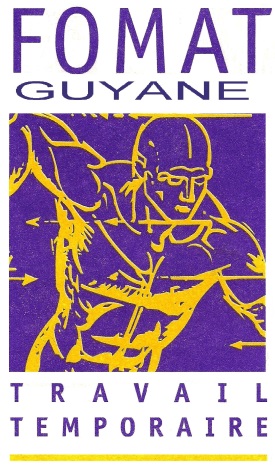 FOMAT KOUROU47 avenue Berlioz – BP 27197310 KOUROUTEL 05.94.32.24.82; 05.94.32.18.56 contact@fomatguyane.fr – www.fomatguyane.frDOSSIER D’INSCRIPTION 2022